NAME: Onyeogaziri Israel HenryMATRIC NO: 16/sci14/014DEPARTMENT: Geology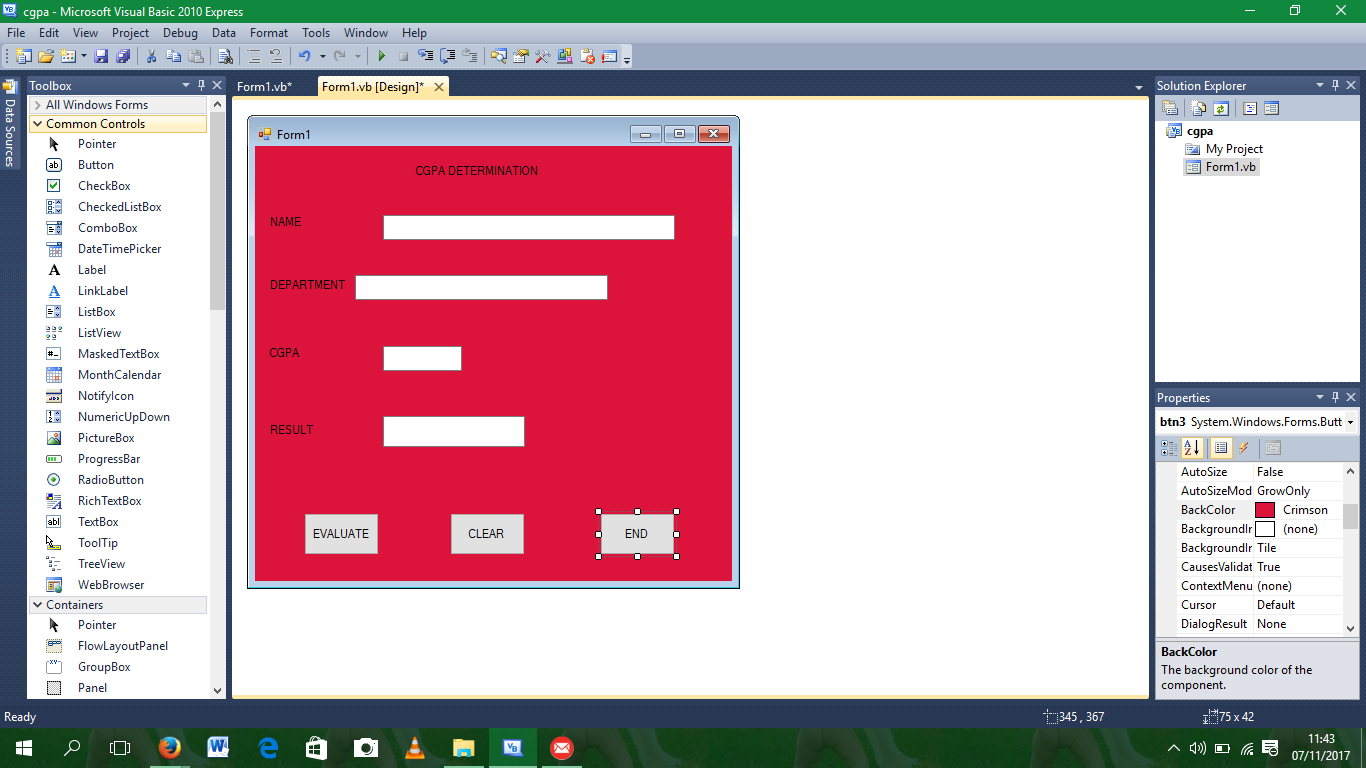 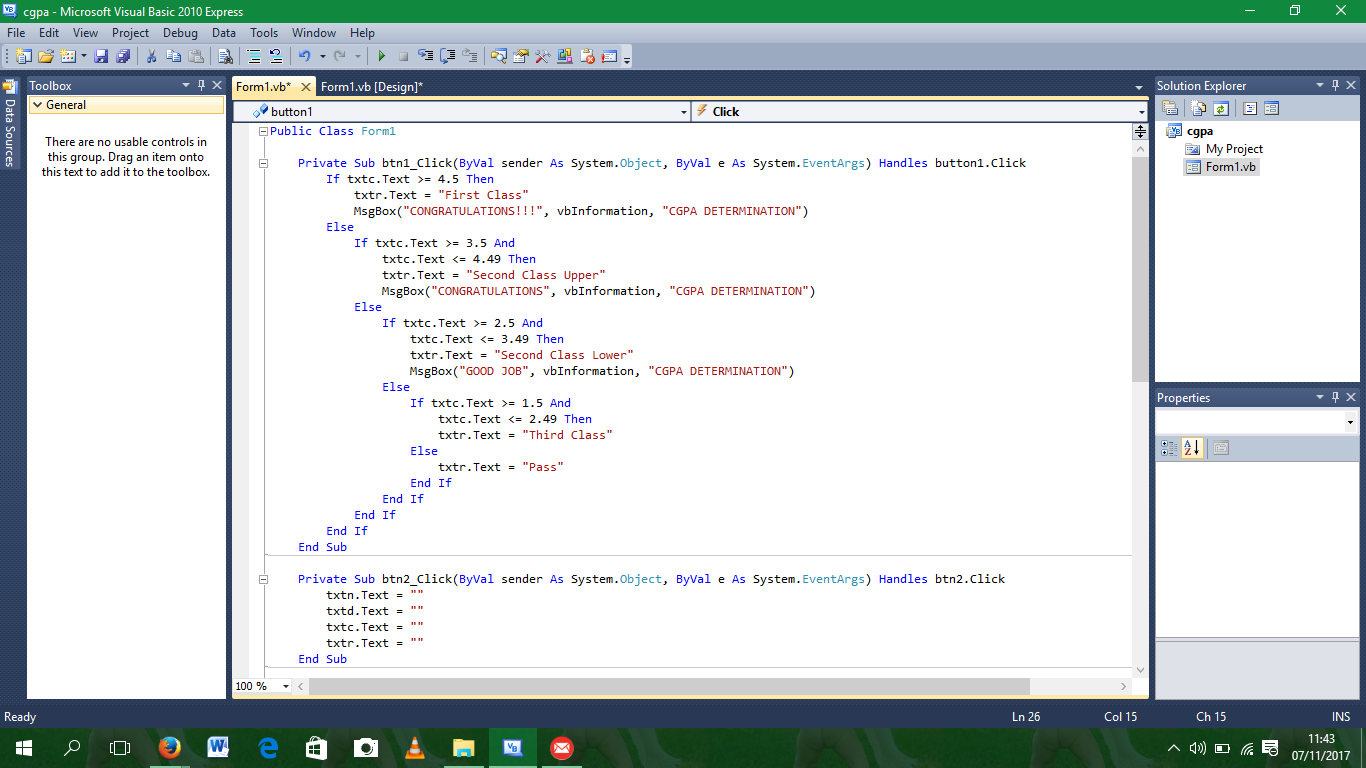 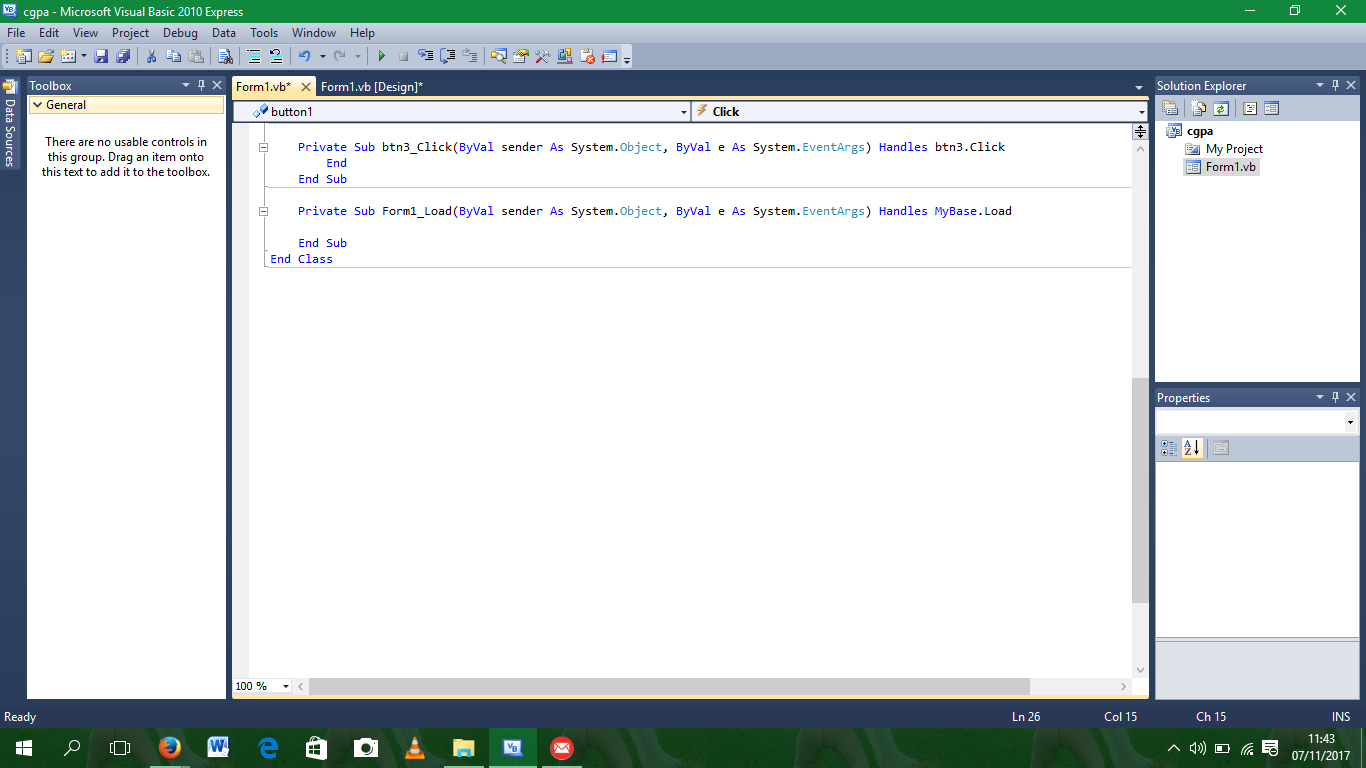 